Технологическая карта урока по математике в 1 «А» классеУчительЛомова Ольга Николаевна    ПредметМатематикаКласс1аДата24.12.2019 г.Тип урокаЗакрепление изученного материалаТемаСостав чисел в пределах 10. Закрепление изученного материала.ЦельПовторить состав чисел в пределах 10, приемы сложения и вычитания, основанные на знании состава чисел; решение задач изученных видов. ЗадачиОбразовательные: 1.Закрепить приемы сложения и вычитания в пределах 102.Совершенствовать навыки быстрого счета, 3.Уметь решать задачи, выделять ее составные части; 4.Активизировать мыслительную деятельность, Воспитательные: - Воспитывать интерес к учебе, чувство взаимопомощи, аккуратность; - Воспитывать доброжелательность, Развивающие: - Развитие личности учащихся: его познавательных потребностей, опыта познавательной деятельности;- Формирование у учащихся новых учебных и познавательных умений и навыков;- Развитие логического мышления учащихся, умений анализировать, систематизировать и обобщать материал грамотную математическую речь; Основные термины, понятияСложение, вычитание, задача, условие, вопрос, решение, ответ.Формирование универсальных учебных действий:Предметные:- закреплять понятие предыдущего и следующего числа.- проверить понятия число и цифра.- пояснять ход решения задачи.Метапредметные:Личностные УУД:- формировать положительное отношение к школе и учебной деятельности к изучению математики;- формировать представление о значении математики в жизни человека.Регулятивные УУД:- формировать умение принимать и сохранять учебную задачу, соответствующую этапу обучения;- формировать умение оценивать совместно с учителем или одноклассниками результат своих действий.- овладевать умениями  выполнять учебные действия в устной речи.Познавательные УУД:-формировать умение осуществлять анализ, сравнение объекта;- под руководством учителя проводить классификацию изучаемых объектов;- под руководством учителя осуществлять обобщение, выводы.Коммуникативные УУД:-  принимать участие в работе парами и группами;-  понимать задаваемые вопросы;-  выражать свою точку зрения;- адекватно воспринимать другое мнение и позицию.Этап урокаЦель этапаСодержание педагогического взаимодействияСодержание педагогического взаимодействияФормируемые УУДЭтап урокаЦель этапаДеятельность учителяДеятельность учащихсяФормируемые УУД1.Оганизационный момент. Создание условий для восприятия учебного материала.- Кто сегодня готовил информацию?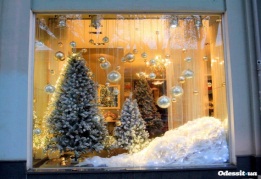 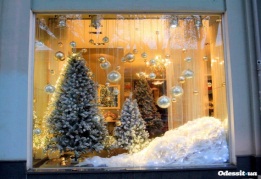 Сегодня, 24 декабря, отмечается праздник «День путешествия по витринам». Витрина – это специально оборудованное окно магазина для выставки товара. (Артём К.)Регулятивные УУД: Обеспечение учащимся организации их учебной деятельности. 2.Мотивация к учебной деятельности.Создание условий для активизации опорных знаний.- А где мы можем увидеть витрины?- Сегодня, мы с вами отправимся в торговый центр и посмотрим на витрины магазинов.- А как вы должны вести себя в общественном месте?Эмоционально-положительный настрой на урок, создание ситуации успеха, доверия.Коммуникативные УУД 1.Формируем умение слушать и понимать других. 2.Формируем умение строить речевое высказывание в соответствии с поставленными задачами. 3.Формируем и отрабатываем умение согласованно работать в паре. Познавательные УУД. Самостоятельное формулирование познавательной цели.3.Актуализация  знаний.Создание условий для активизации опорных знаний, подведение учащихся к целеполаганию.- И первая наша остановка будет у витрины магазина… «Игрушек».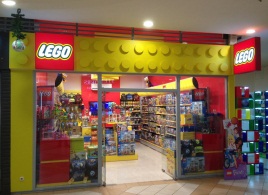 Устный счёт.- Приготовьте, пожалуйста, пособие и давайте повторим состав чисел 8, 9.Учащиеся работают с пособием.- 8 – это  0 и сколько?  8 – это 1 и …-Оцените себя в маршрутном листе.ИТОГ!Называют ответы хором.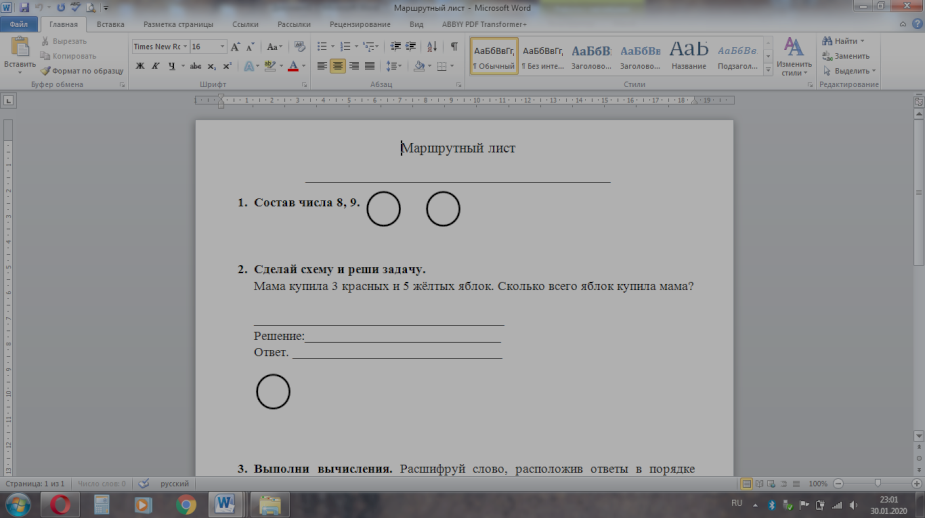 Личностные УУД: Выполнение действий в уме4.Самоопределение к деятельности.- Да, урок у нас сегодня необычный.- Как вы думаете, какова тема нашего урока?- Цель урока?5.  Работа по теме урока.Самостоятельная работа  с самопроверкой.- Следующая витрина … «Продукты».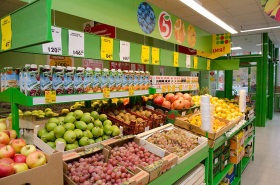 - Давайте посмотрим в маршрутный лист и найдем задание № 2.- Прочитайте задание.- Из каких частей состоит задача?- Любой ли текст математического содержания можно назвать задачей?-Схему сделать простым карандашом.- Решение.- Ответ.-Какую тему мы повторили, решая эти задания? -Оцените себя в маршрутном листе.ИТОГ!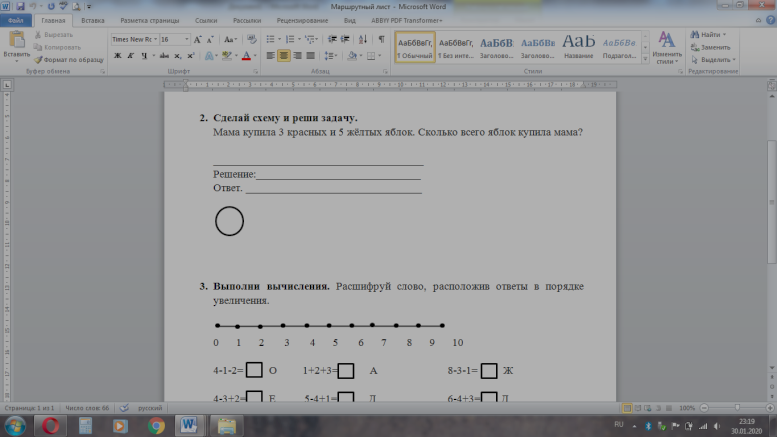 Задача состоит из четырёх частей. Условие, вопрос, решение, ответ.Нет. Нельзя.Состав чисел.Познавательные УУД: логические - анализ, объектов с целью выделения математических признаков в задании.Коммуникативные УУД:- взаимодействовать (сотрудничать) с соседом по парте.- обращаться за помощью, формулировать свои затруднения.6.Физкультминутка. Следующая витрина.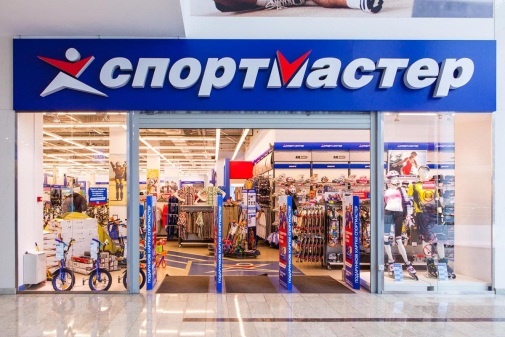 С мячом играть люблю я, сыграем в баскетбол, Мой мячик скачет быстро скок–скок! Теперь в футбол сыграем - беги шустрее! Забить в ворота надо гол, гол! Вместе весело играть, Прыгать, бегать, танцевать! Если будешь заниматься спортом, Здоровее будешь ты!Ля, ля, ля, ля, ля, ля в спорте мы все Ля, ля, ля, ля, ля, ля станем сильней И ты тоже не ленись, на зарядку становись!7. Продолжение работы по теме урока.- А чтобы узнать. Какая следующая витрина, необходимо сделать задание №3.- Прочитайте задание.- Что вы здесь увидели?- А, что можно сделать с помощью числового отрезка?- Решаем по цепочке с помощью числового отрезка.- А чтобы расшифровать слово, расположите ответы в порядке увеличения.Витрина.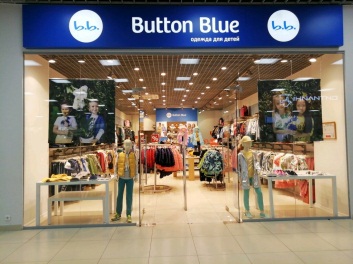 -Оцените себя в маршрутном листе.ИТОГ!Витрины магазинов живут своей жизнью, 
они зазывают нас. 
Они приглашают нас зайти на десять минут иль на час.
Они словно люди разные все, 
у каждой своя судьба. 
Здесь модница, 
тут - любит вкусно поесть, 
а там - украшенье стола.
Спортсменка, цветочница, книголюб, 
а та просто знает природу. 
У той - целый мир для детей,
у этой - реклама к новому году.
Смотрите, тут украшенья блестят, 
а там живет сладкоежка. 
Здесь музыка, в этой сумки стоят, 
а в той милая Белоснежка.
Витрина для женщин, а тут для мужчин, 
а там гляди шоколад!
Товары для дома, 
Книжный отдел и обуви целый ряд!
Глаза разбегаются от предложений, 
так хочется всюду зайти,
И окунуться в волну впечатлений,
а может, приобрести.
Вдруг слышу: «Витрины – они же реклама, они - все без души» …
Но люди вложили в них душу, 
поэтому ты, проходя не спеши…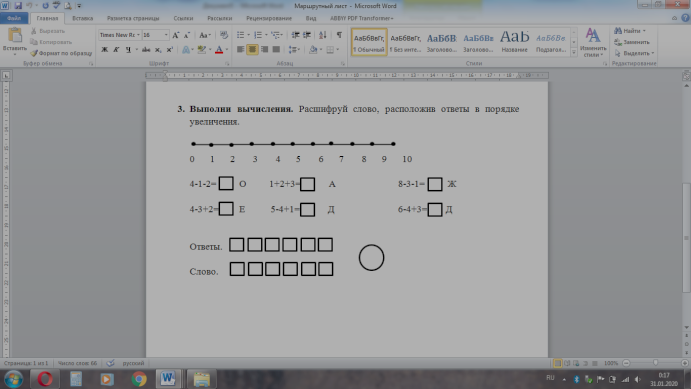 Решать, сравнивать, называть соседей чисел.«ОДЕЖДА»Чтение стихотворения.Коммуникативные УУД:- взаимодействовать (сотрудничать) с соседом по парте.- обращаться за помощью, формулировать свои затруднения.Познавательные УУД:логические - анализ, объектов с целью выделения признаков задачи.Регулятивные УУД:- формировать умение оценивать совместно с учителем или одноклассниками результат своих действий.8.Рефлексия учебной деятельности.- Оцените свою работу.- Предлагаю вам украсить нашу витрину новогодними игрушками.- А где мы с вами ещё не побывали в торговом центре?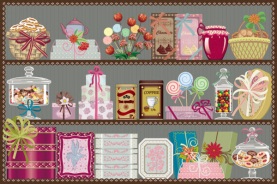 Угощения для учащихся и гостей.Ответы учеников, подводят итог своей деятельности.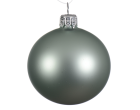 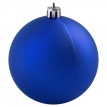 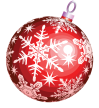 «Кафе».Познавательные УУД:- под руководством учителя осуществлять обобщение, выводы.9. Итог урока.-Вам понравился урок? Чем?Ответы учеников